       Kington Town Council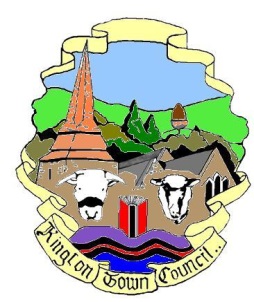 Email:  clerk@kingtontowncouncil.gov.uk 		      Web site: www.kingtontowncouncil.gov.ukMinutes of the Environment Committee Meetingheld on Monday 21st March 2022at the Old Police Station, Market Hall Street, KingtonMEETING INQUORATEPRESENTIn attendanceCllr. J. Cooke - ChairLiz Kelso – Town ClerkCllr. E. BanksCllr. D. RedmayneCllr. I Spencer